Nevyhovující prvky, které nebudou akceptovány:Vyhovující prvky:Rozmístění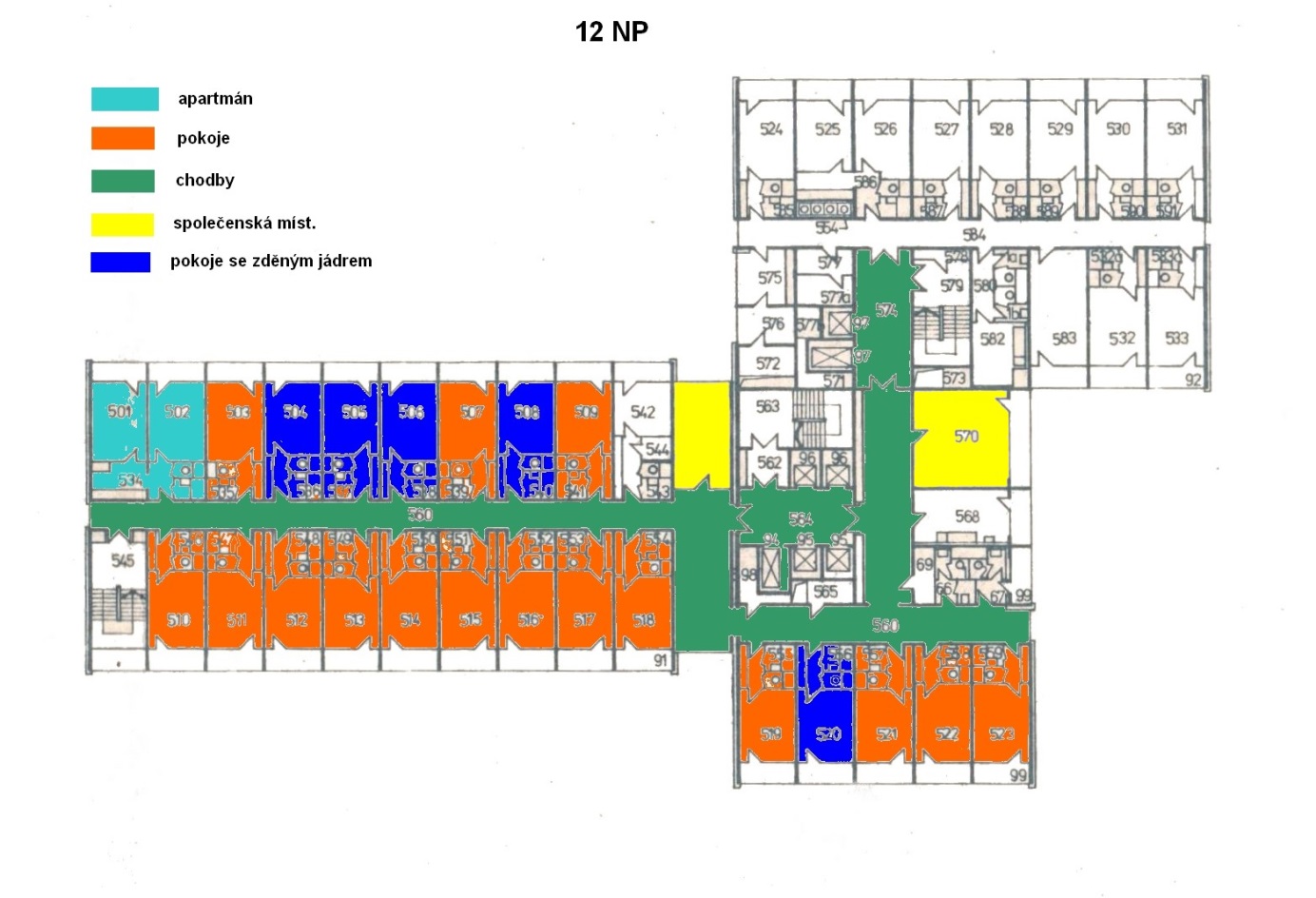 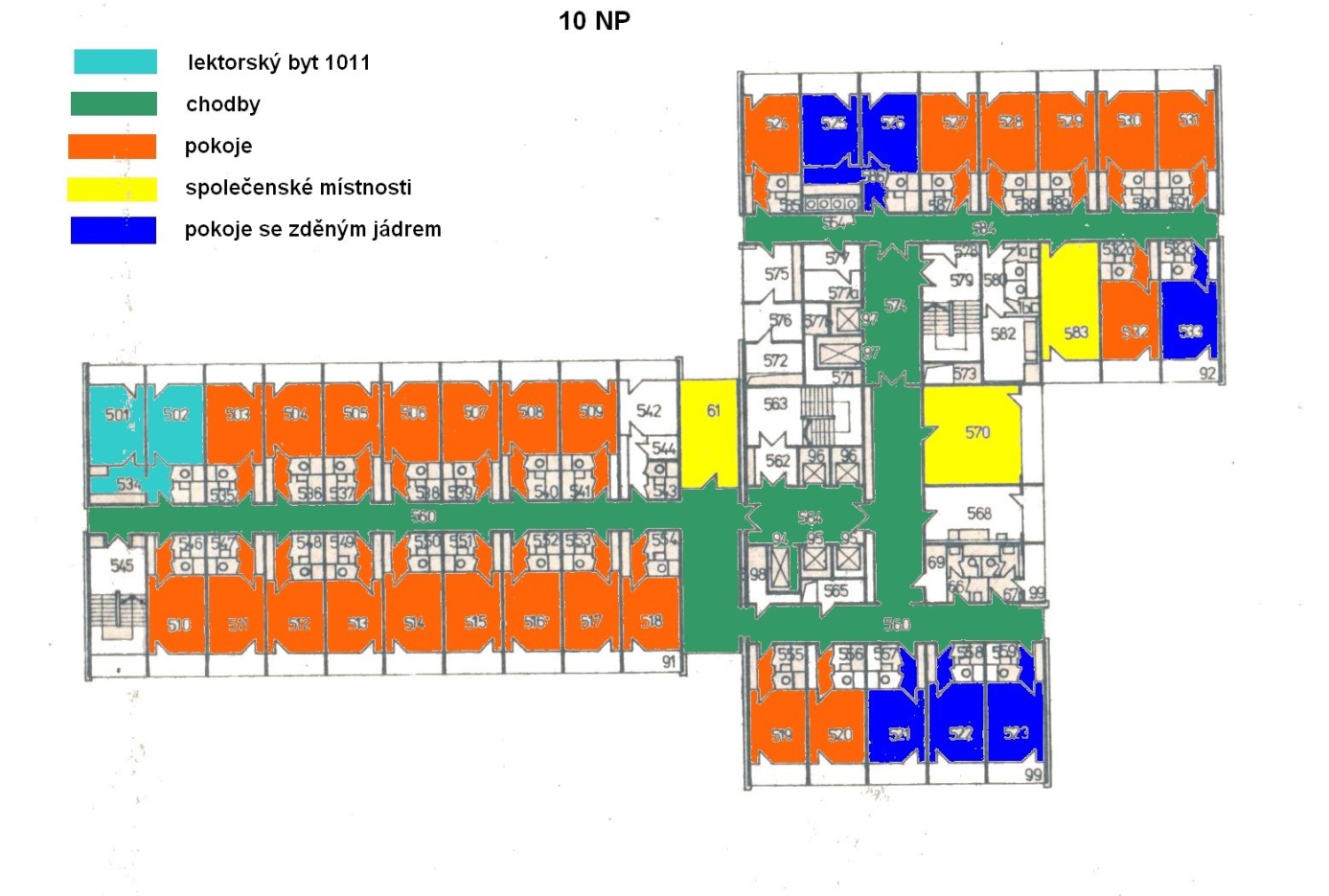 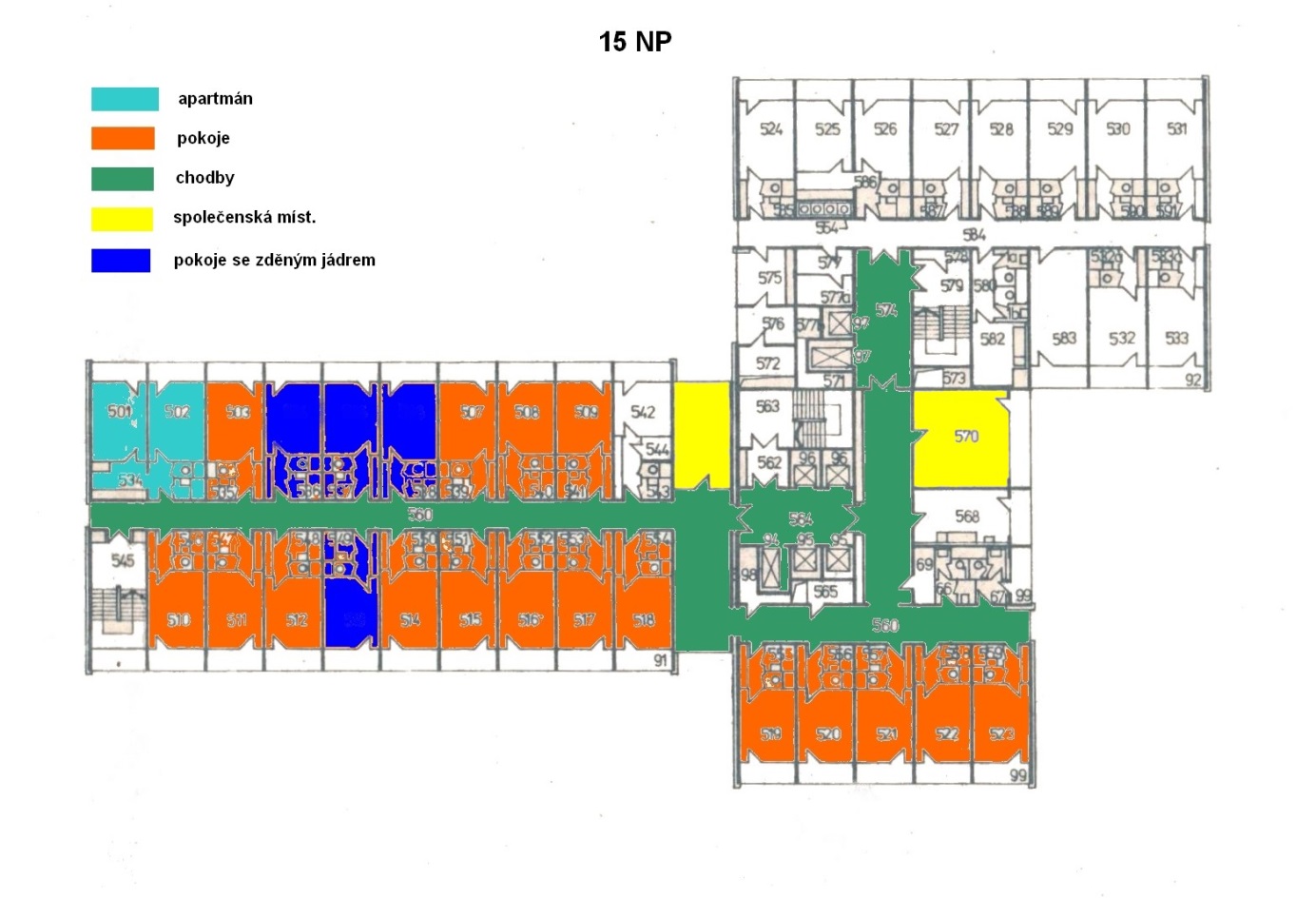 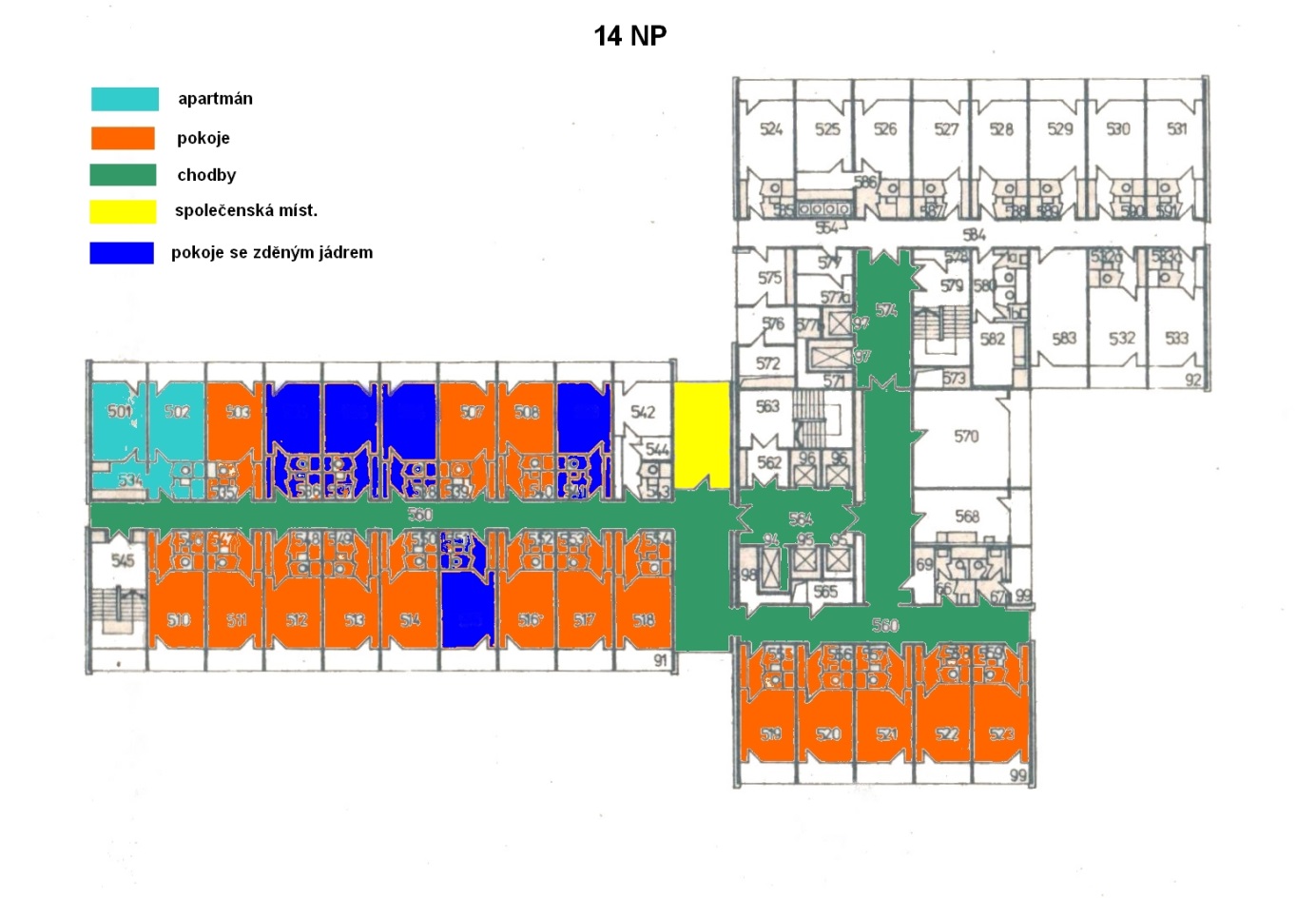 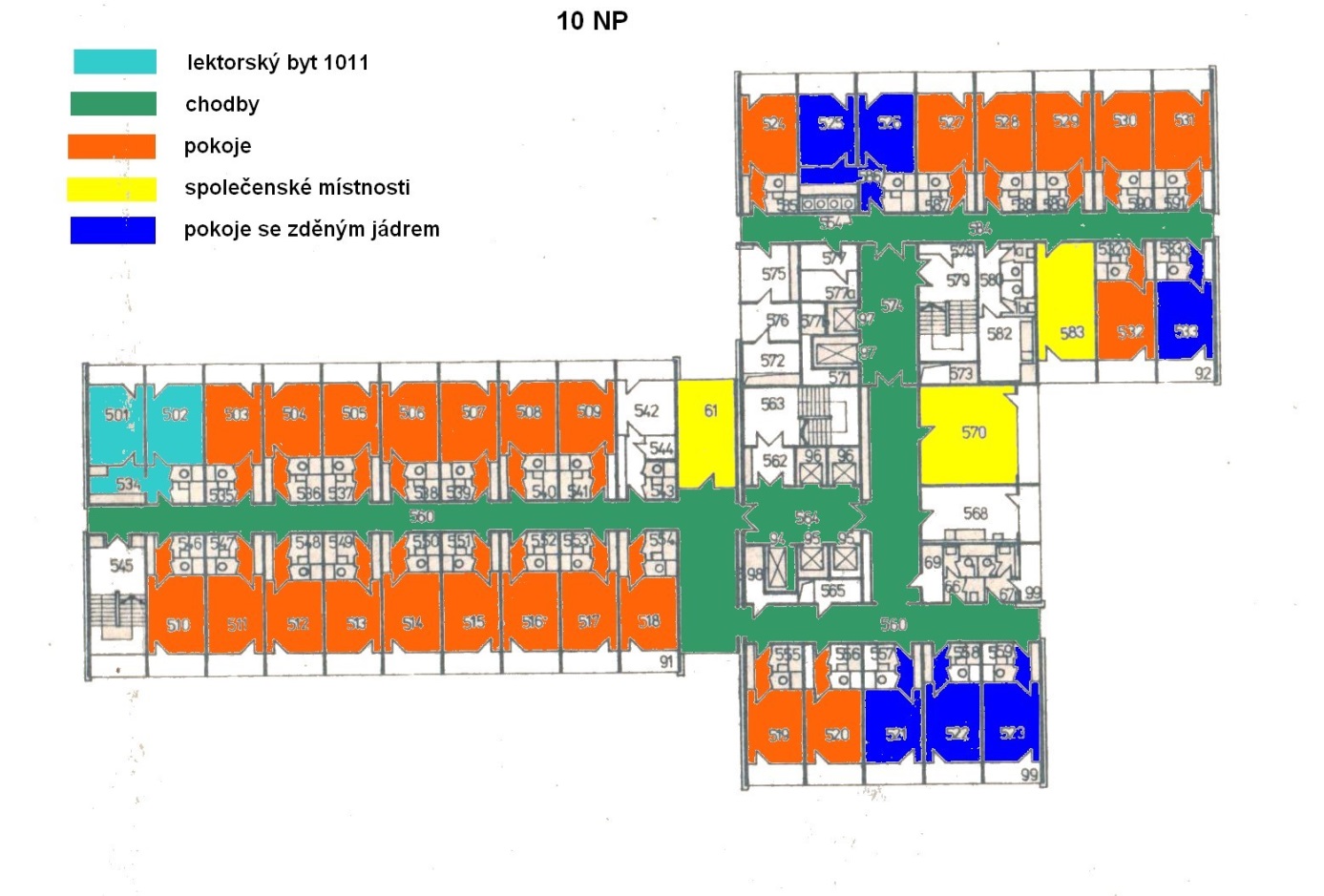 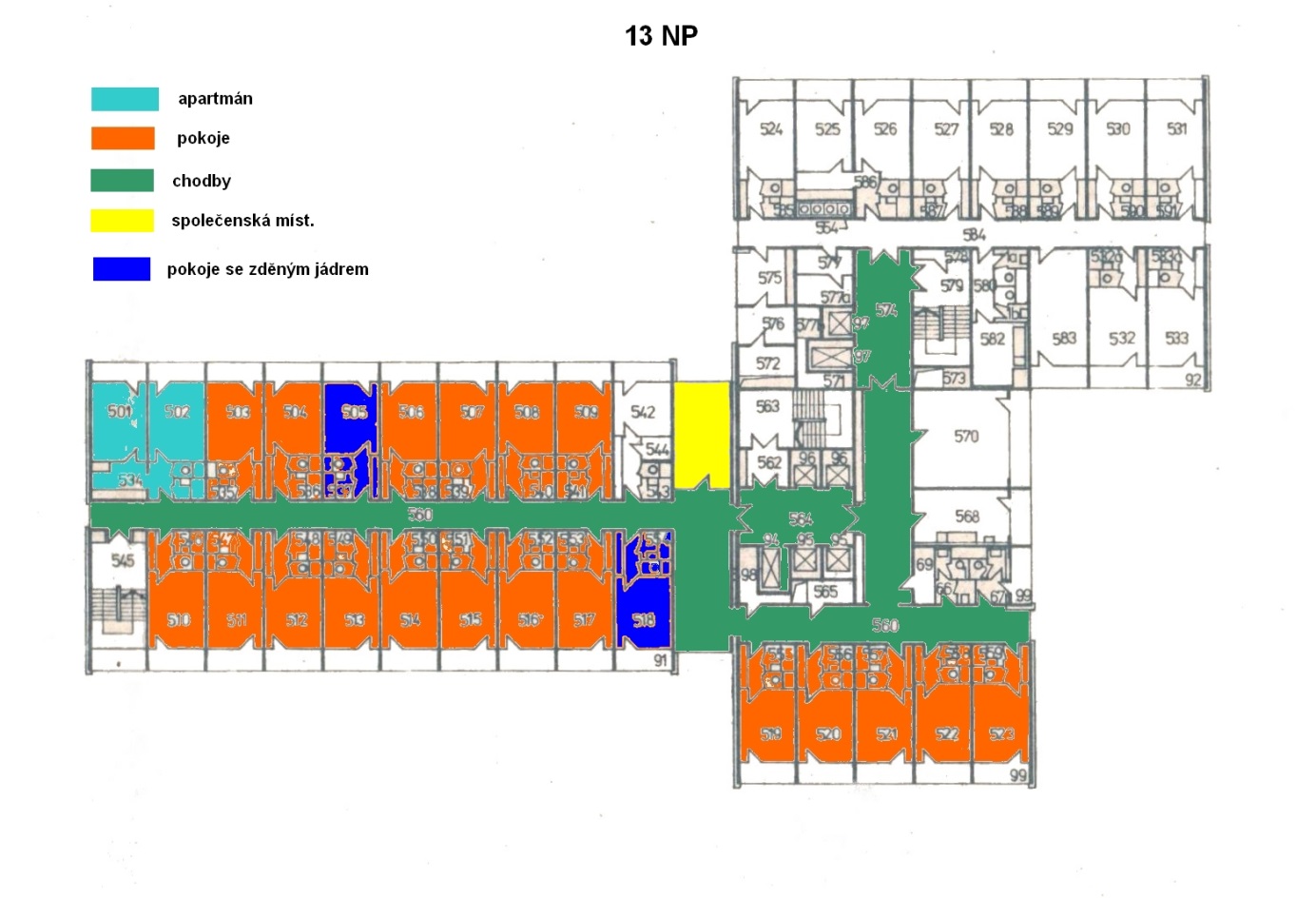 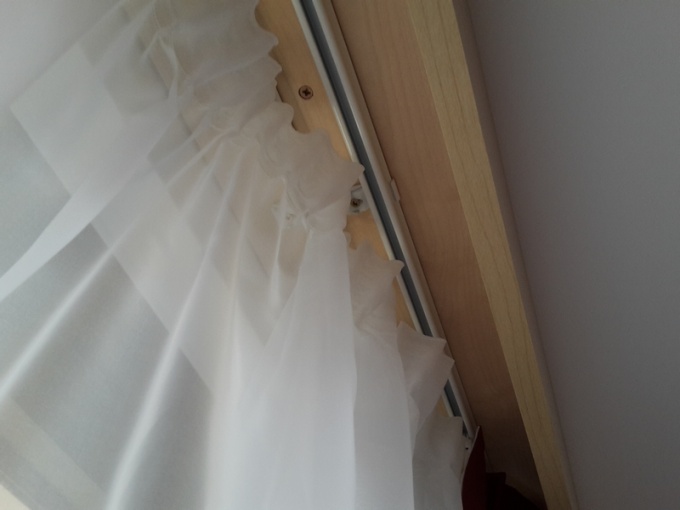 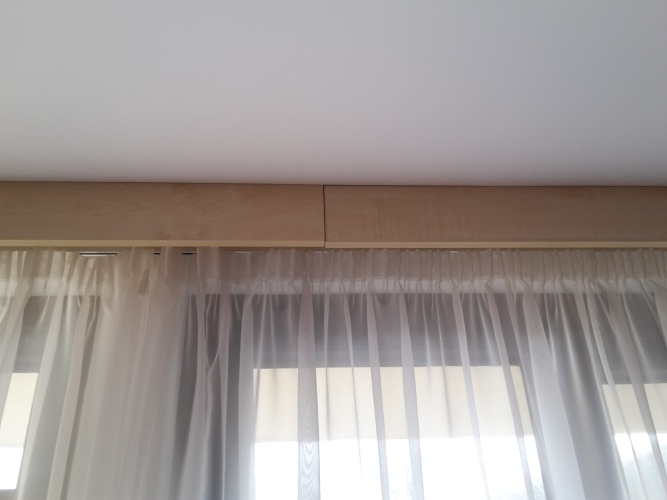 Nezapuštěná kolejnička pro závěs a záclonuNezapuštěná kolejnička pro závěs a záclonuDělená garnýž Dělená garnýž 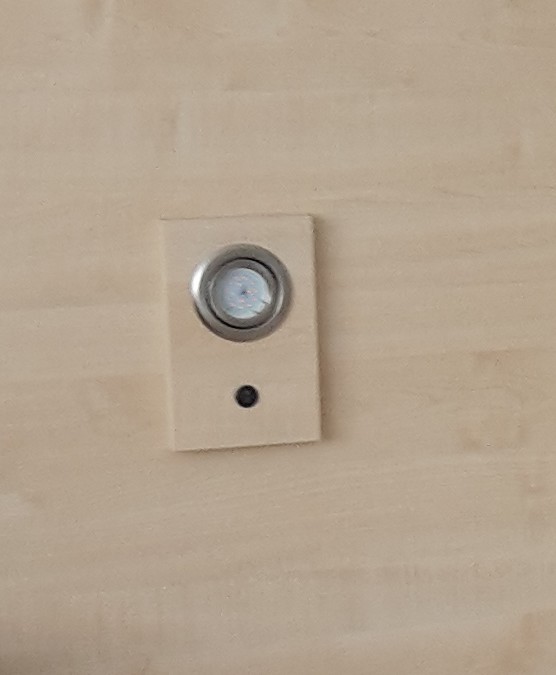 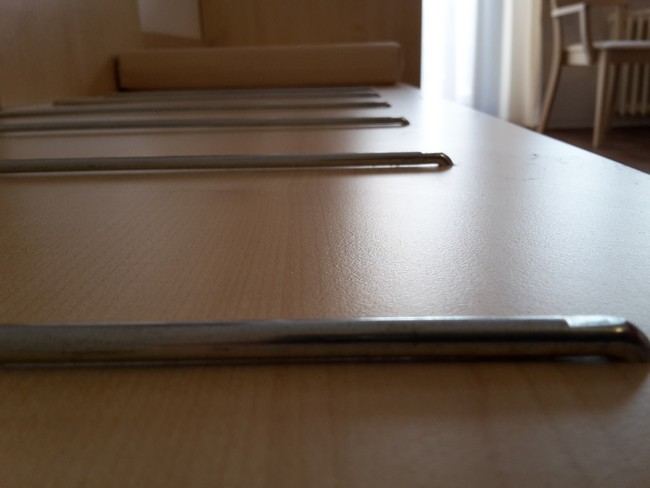 Nevhodná lampička u nočního stolkuNevhodná lampička u nočního stolkuNevhodné ochranné páskyNevhodné ochranné pásky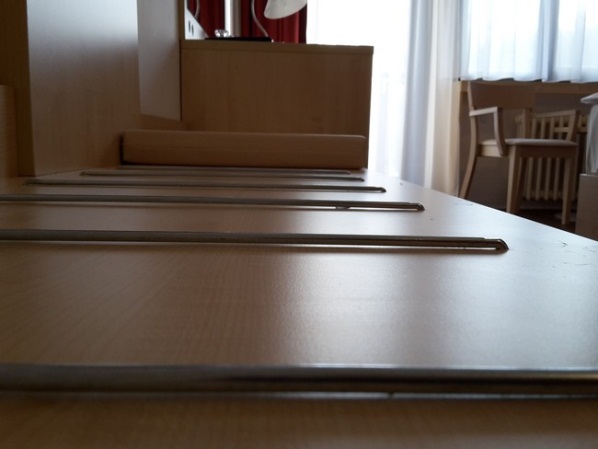 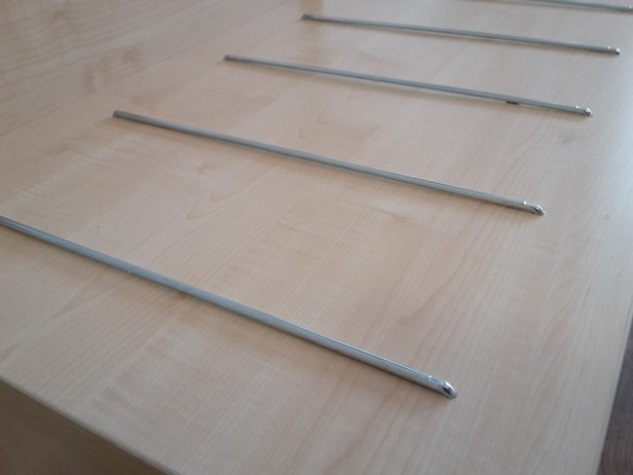 Nevhodné ochranné páskyNevhodné ochranné páskyNevhodné ochranné pásky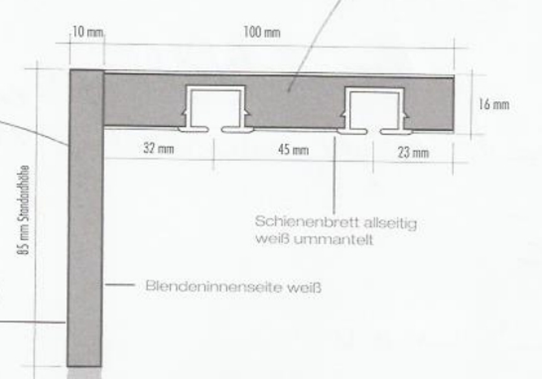 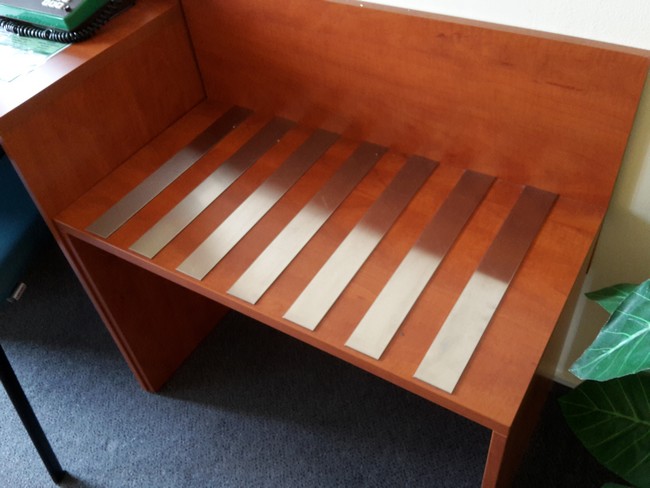 Technické řešení garnýžeVhodné ochranné pásky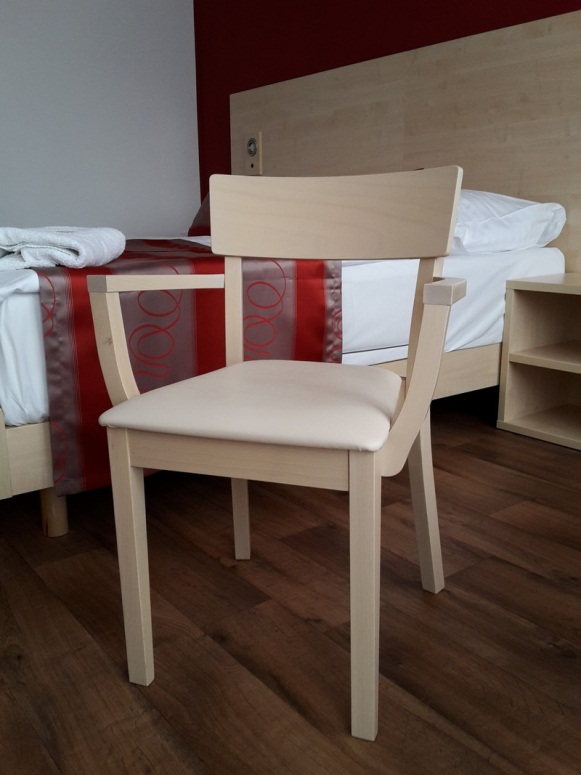 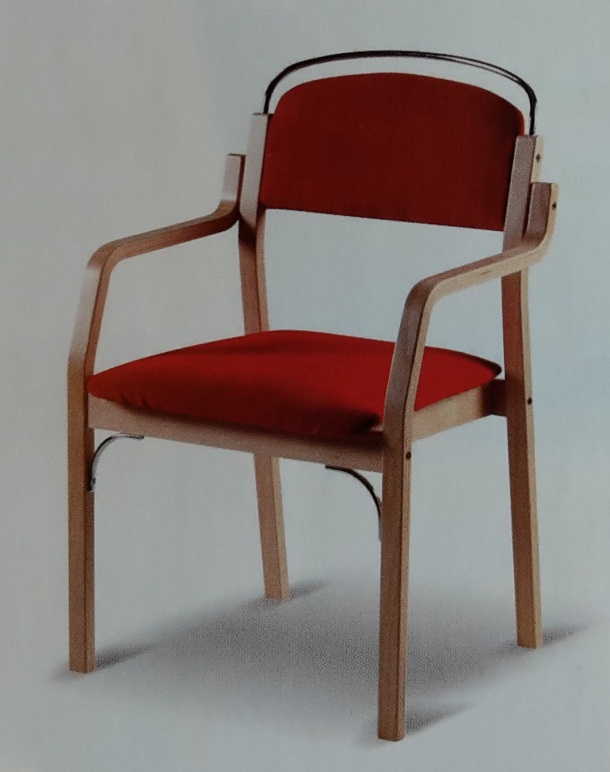 Polokřeslo (bude vyhovující s lépe zaoblenou područkou viz příloha č.6 ZD)Polokřeslo (madlo v provedení antik mosaz odpovídající dalším předmětům v pokoji) 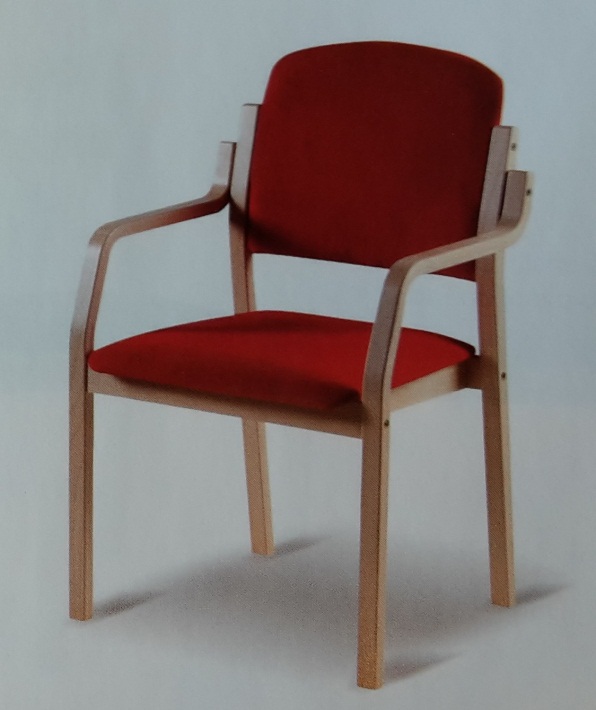 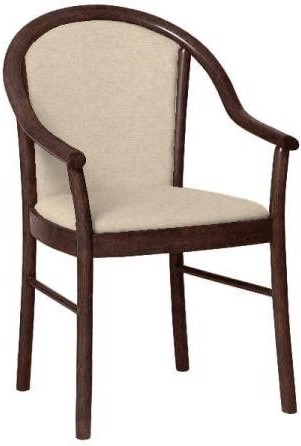 Polokřeslo (případně opěradlo bez potahu)polokřeslo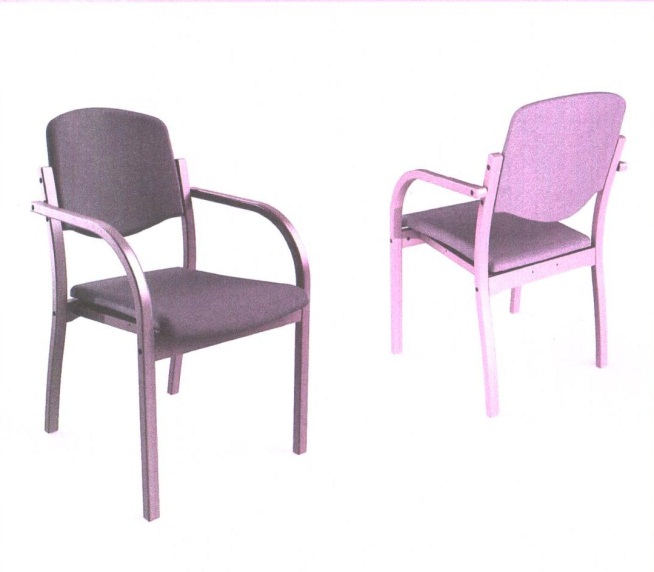 Polokřeslo s hygienickou mezerou pod sedákem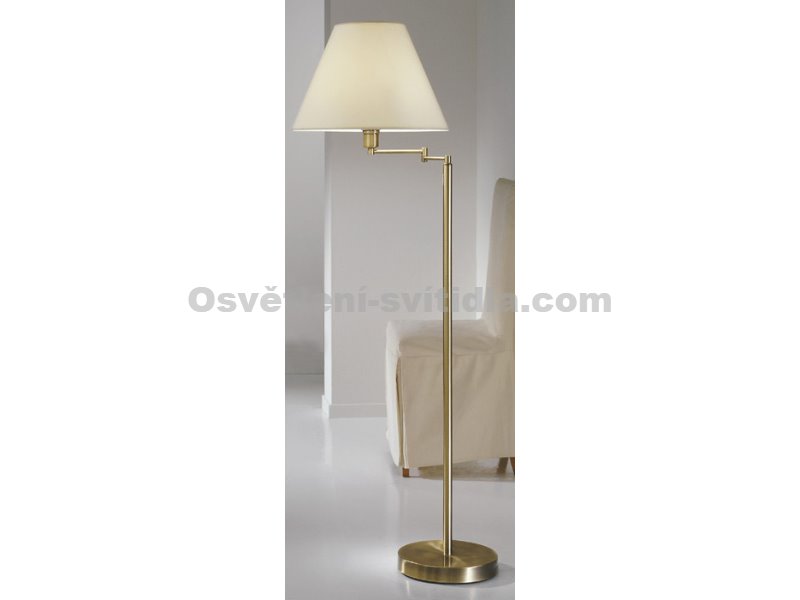 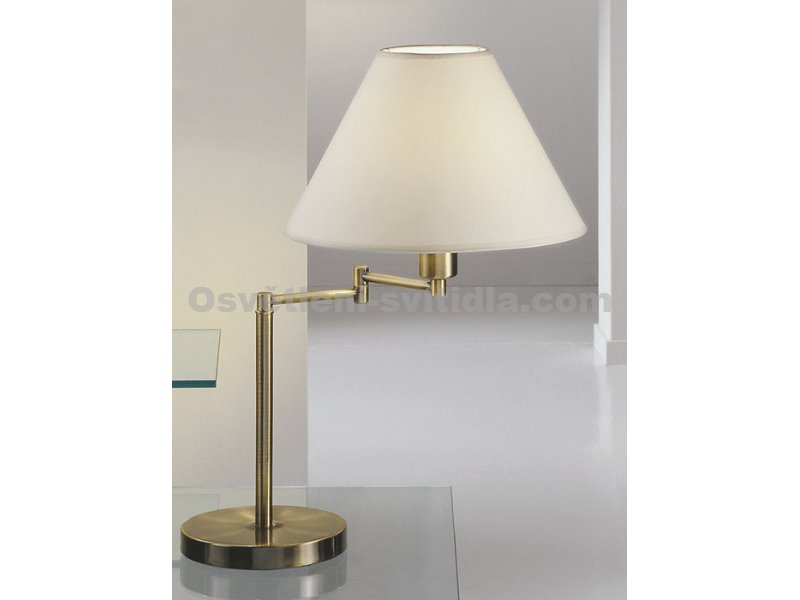 Lampa stojací (materiál antik mosaz)Lampa na pracovní stolek (materiál antik mosaz)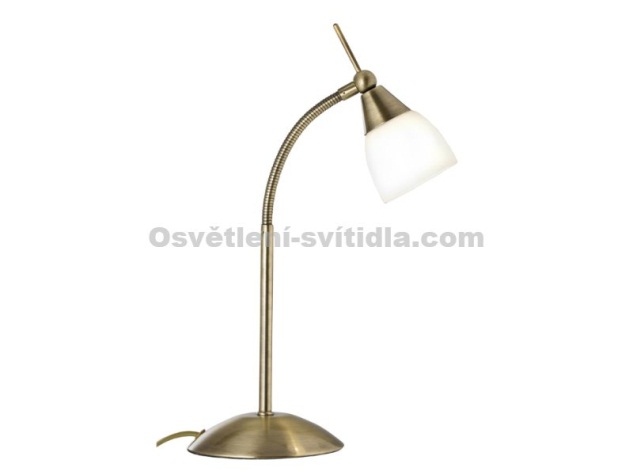 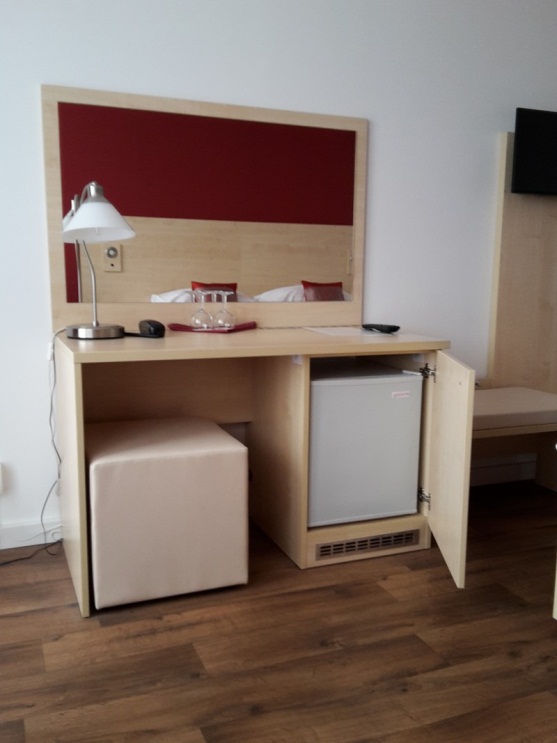 Lampa na noční stolek (materiál antik mosaz)Pracovní stolek se zrcadlem a taburetem kovové prvky – provedení antik mosaz 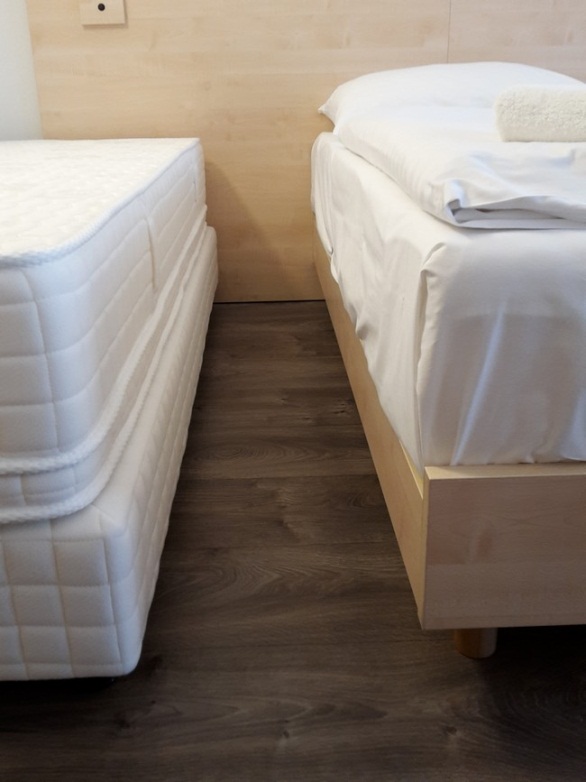 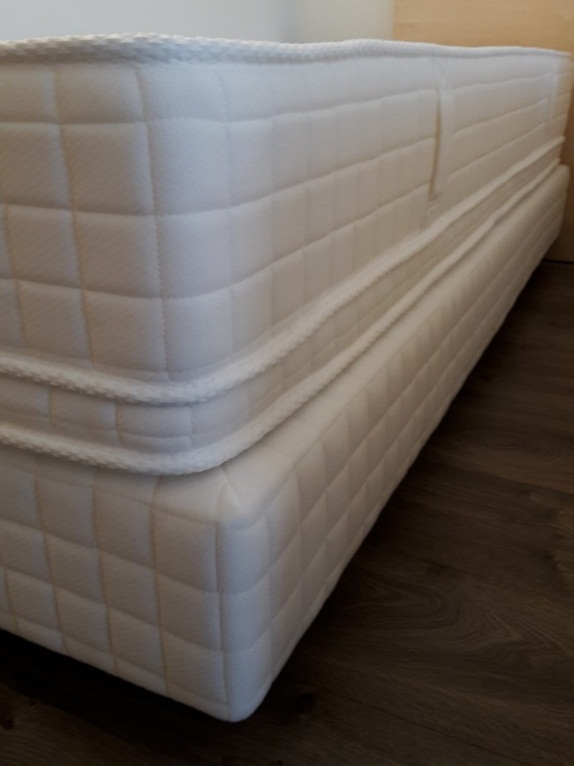 Boxspring (čalounění odpovídající potahu polokřesel a taburetu)boxspring(čalounění odpovídající potahu polokřesel a taburetu)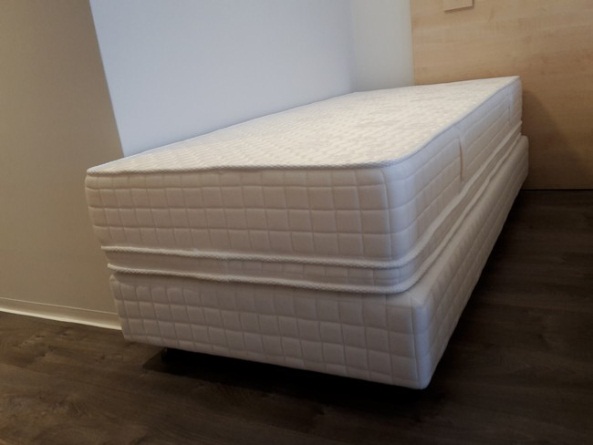 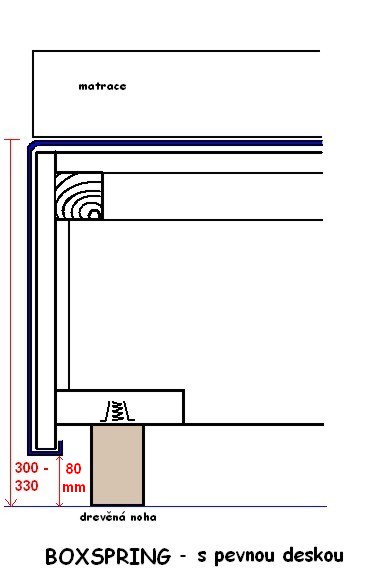 Boxspring (čalounění odpovídající potahu polokřesel a taburetu)Řez boxspringovou základnou - akceptovatelné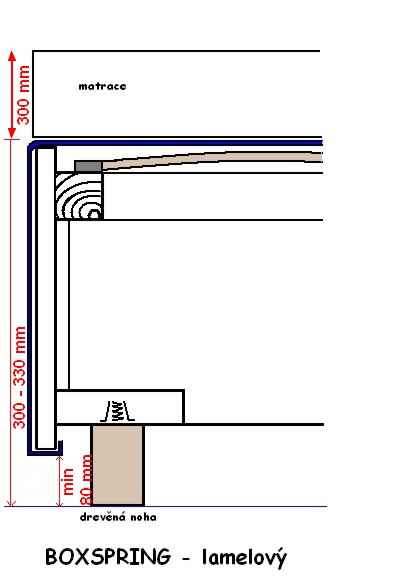 Řez boxspringovou základnou - akceptovatelné